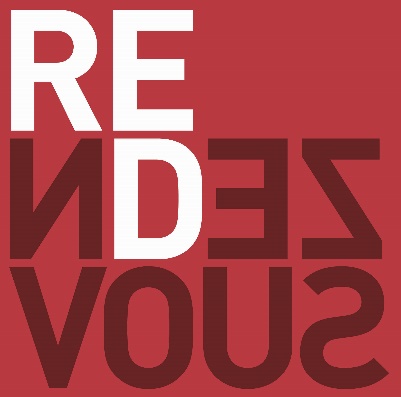 SATURDAY POKER CHALLENGEBLIND STRUCTUREBig Blind Ante:The table will not post an ante, the player on the big blind will post an equal big blind. Should the big blind not be able to cover the ante and the big blind, the big blind takes priority over the ante, the player will be all in. On the final table with only four players remaining the button ante will drop to the small blind.LEVELSMALL BLINDBIG BLINDANTELEVELSBREAK12550-30 min250100-30 min3100200-30 min20 min420040040030 min530060060030 min640080080030 min20 min76001 2001 20030 min88001 6001 60030 min91 0002 0002 00030 min20 min101 2002 4002 40030 min111 6003 2003 20030 min122 0004 0004 00030 min20 min133 0006 0006 00030 min144 0008 0008 00030 min155 00010 00010 00030 min20 min166 00012 00012 00030 min177 00014 00014 00030 min188 00016 00016 00030 min20 min1910 00020 00020 00030 min2012 00024 00024 00030 min2116 00032 00032 00030 min20 min2220 00040 00040 00030 min2325 00050 00050 00030 min2430 00060 00060 00030 min2540 00080 00080 00030 min2650 000100 000100 00030 min2760 000120 000120 00030 min2870 000140 000140 00030 min